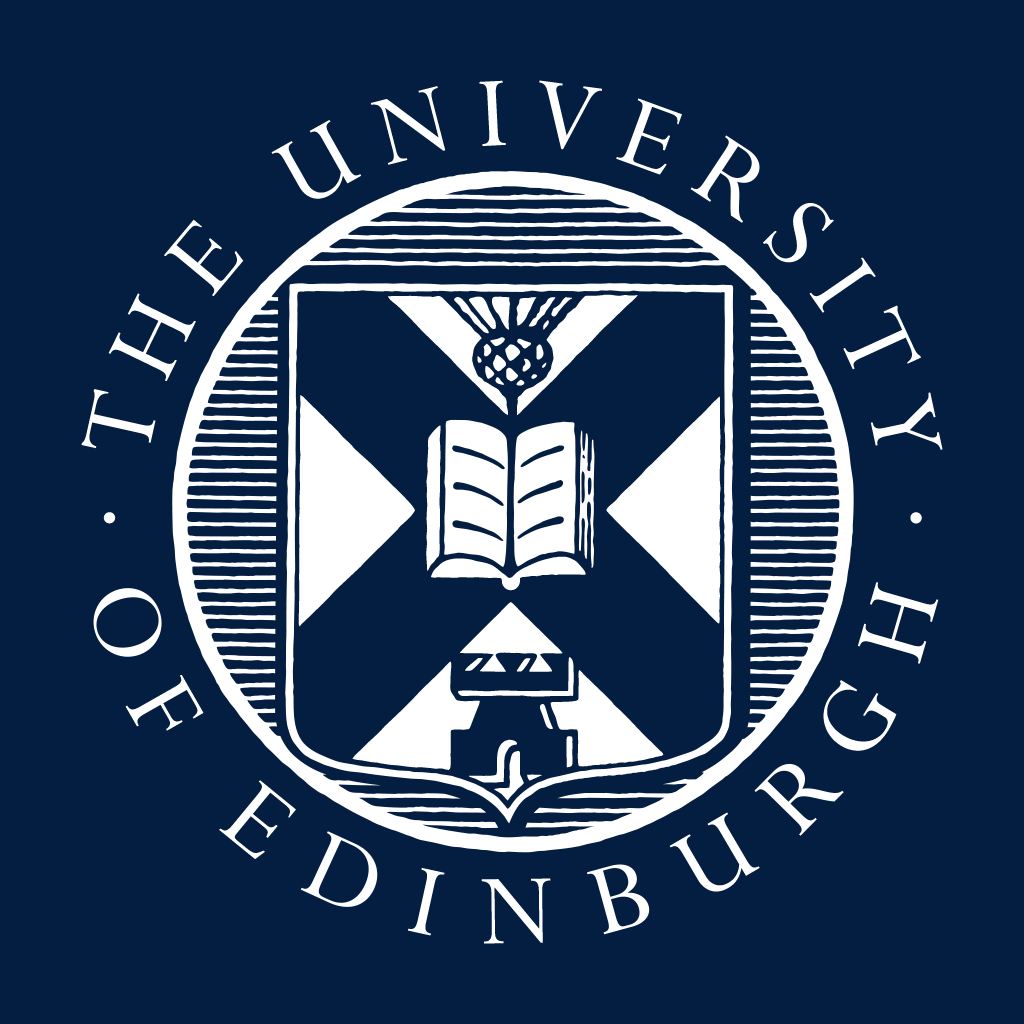 GuidanceGuidanceThis form should be completed to request a letter from the University to support the process for opening a UK Bank Account. This form is for use by Employees and Academic Visitors.Please complete all sections of the form and return this to your school/department administrator or line manager who will submit this on your behalf.All letters will be emailed to the address provided on the form.If you require this document in an alternative format please contact the HR Helpline by email at HRHelpline@ed.ac.uk.Privacy Statement: For information on how we use your data, how long we keep it for and if we share it with third parties, please refer to the following Privacy Notices: Privacy Notice for Staff   and Privacy Notice for VisitorThis form should be completed to request a letter from the University to support the process for opening a UK Bank Account. This form is for use by Employees and Academic Visitors.Please complete all sections of the form and return this to your school/department administrator or line manager who will submit this on your behalf.All letters will be emailed to the address provided on the form.If you require this document in an alternative format please contact the HR Helpline by email at HRHelpline@ed.ac.uk.Privacy Statement: For information on how we use your data, how long we keep it for and if we share it with third parties, please refer to the following Privacy Notices: Privacy Notice for Staff   and Privacy Notice for VisitorSection 1: Employee/Academic Visitor DetailsSection 1: Employee/Academic Visitor DetailsFull Name(as it appears on your passport)Employee Number (if applicable)Date of Birth (dd/mm/yyyy)Job Title(Please use ‘Academic Visitor’ if this applies)Annual SalaryMonthly Allowance (Academic Visitors Only)Funded by (Academic Visitors Only)Start date (dd/mm/yyyy)Projected End Date (if fixed term contract)School/DepartmentEmail AddressHome Address (for most banks this will need to be a residential address in the UK)Address line 1:      Address line 2:      Address line 3:      Address line 4:      Postcode:      Work AddressAddress line 1:      Address line 2:      Address line 3:      Address line 4:      Postcode:      Previous Home Address (if applicable)Address line 1:      Address line 2:      Address line 3:      Address line 4:      Postcode:      Name of bank you wish to open an account with(e.g. Royal Bank of Scotland, Bank of Scotland, Lloyds TSB, HSBC, Santander).Address of Bank BranchAddress line 1:      Address line 2:      Address line 3:      Address line 4:      Postcode:      Section 2: School/Department AuthorisationPlease check that the information supplied is accurate before submitting this form.Section 2: School/Department AuthorisationPlease check that the information supplied is accurate before submitting this form.Submitted ByJob TitleDate (dd/mm/yyyy)Please submit the form through People and Money by raising a service request using the category Resourcing and the title Bank Account Letter Request.Please submit the form through People and Money by raising a service request using the category Resourcing and the title Bank Account Letter Request.